Pozdravljen/-a!Tvoja naloga to uro:Pripravi zvezek za slj in se loti dela. Natančno upoštevaj spodnja navodila. Ko končaš, svojo nalogo posnemi (razvidno) in mi jo pošlji na moj e- naslov še danes.                                                                                                     Veliko uspeha ti želim.___________________________________________________________________________Preverjanje znanja_______________(Opis predmeta)Oglej si sliko, poimenuj predmet in ga čim natančneje opiši. Najprej izdelaj načrt- miselni vzorec s ključnimi besedami in z bistvenimi podatki. Nato pa kolo še besedno opiši. (Besedilo naj obsega vsaj polovico lista v tvojem zvezku.)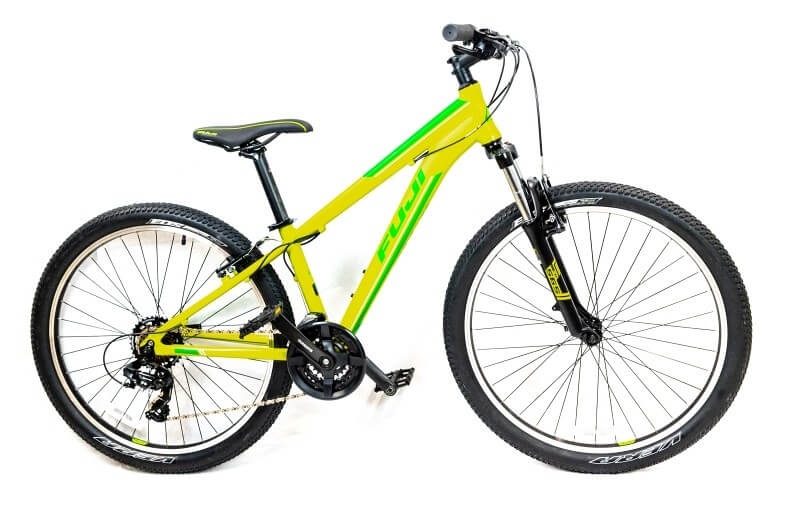 